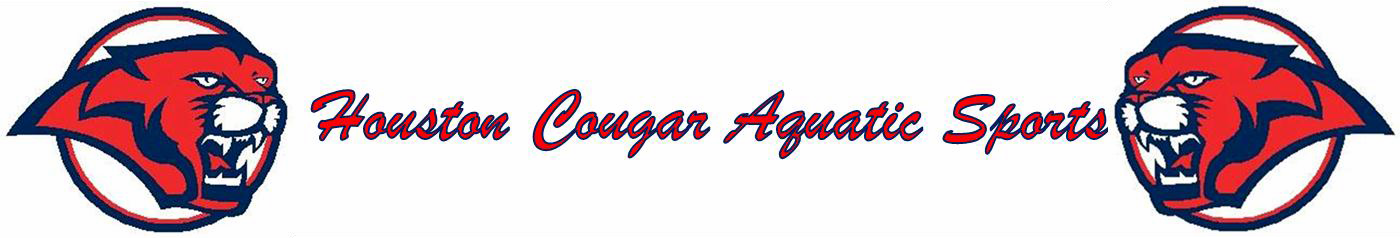 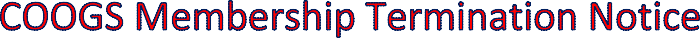 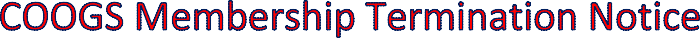 Any member who wishes to terminate their membership with Houston Cougar Aquatic Sports is required to complete and submit this form at least 30 days prior to their anticipated membership termination date. A full month’s dues will be charged for any month included in this 30 day period. For example, if you submit this form on June 15th, you are obligated to pay coaching fees for June and July.Athlete(s) Name:  	 Athlete(s) Group:  	 Termination Effective Date:Termination Reason:Are you returning to a Summer League Swim Team? Yes / NoIf yes, what is the team?  	 Would you still like to receive team emails? Yes / NoName (Printed):  	 Signature:  	 Date:  	-------------------------------------------------------------------------------------------------------------------------------FOR OFFICE USE ONLYReceived By:  	Date Received:  	